SYSTEMATIC LITERATURE REVIEW :  PENGARUH MODEL PEMBELAJARAN KOOPERATIF TIPE TEAMS GAMES TOURNAMENT TERHADAP AKTIVITAS DAN KEMAMPUAN KOMUNIKASIMATEMATIS SISWASKRIPSIOlehDita Iqlima MardiahNPM  161114064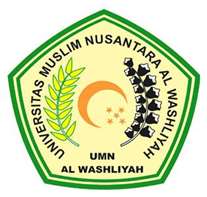 FAKULTAS KEGURUAN DAN ILMU PENDIDIKANUNIVERSITAS MUSLIM NUSANTARA ALWASHLIYAHMEDAN2020SYSTEMATIC LITERATURE REVIEW :  PENGARUH MODEL PEMBELAJARAN KOOPERATIF TIPE TEAMS GAMES TOURNAMENT TERHADAP AKTIVITAS DAN KEMAMPUAN KOMUNIKASIMATEMATIS SISWASkripsi ini Diajukan sebagai Syarat Untuk Memperoleh Gelar Sarjana PendidikanPada Jurusan Pendidikan Matematika dan Ilmu Pengetahuan AlamProgram Studi Pendidikan MatematikaOlehDita Iqlima MardiahNPM  161114064FAKULTAS KEGURUAN DAN ILMU PENDIDIKANUNIVERSITAS MUSLIM NUSANTARA ALWASHLIYAHMEDAN2020